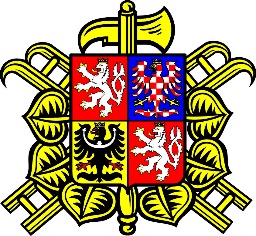 ZÁPIS Z VÝBOROVÉ SCHŮZE SH ČMS – OKRSEK LITOMYŠLMísto konání: zbrojnice KorniceTermín konání a čas konání :  22.11.2021 v 18,00 hodin  Přítomni: pp.  Gregušová Markéta, Hantl (SDH Nedošín , Boštík (SDH Pohodlí), Maceček (SDH Kornice), Groulík (SDH Osík), Beránek Jaroslav (SDH Litomyšl), Wilder Josef (SDH Litomyšl)Hosté: žádníOmluveni:  Šmíd Josef, Lněnička Antonín, Ing. Vacek Miroslav, Roman KřivkaNeomluveni:  Zapisovatel: Groulík Jindřich Ověřovatel:    Starostka okrsku přivítala všechny přítomné a zahájila dnešní výborovou schůzi.Program schůze:PřivítáníInformace ze shromáždění sborů z JedlovéOstatníZávěr2) Informace z Okresního shromáždění starostů OSH Svitavy v Jedlové – bratr Wildr- informace o pronájmu nové kanceláře OSH Svitavy- pozvolna končí dotační titul Pardubického kraje na vozidla pro přepravu osob- pokračují dotace pro vybavení sborů a ostatní dotace- hlasování o nákupu tiskárny pro členské průkazy, návrh na zakoupení ve výši cca 100.000,- Kč nebyl přijat. Nabízí se možnost tisku průkazek prostřednictvím kanceláře Pardubického kraje- informace o hospodaření OSH- informace o sbírce na škody po tornádu- informace o úrazových pojistných smlouvách – úrazy již nehlásit na HVP, ale nově na VZP - nové hlášení sborů, bude prostřednictvím Centrální evidence hasičů- informace o sjezdu a zvolených činovnicích, za OSH je na ústředí bratr Říha, Bidmon, Dvořák Ladislav a Dvořák revizor- členské příspěvky nejpozději do 31.1.2022- valná hromada za rok 2020 musí být dokončena do 31.12.2021- valná hromada za rok 2021 musí proběhnout nejpozději do 31.1.20223) Informace hospodaření  okrsku – bratr Boštík - informace o finančních darech a hmotných darech pro nemocnici- stále čeká na darovací smlouvu, v současné době na straně nemocnice4/ Informace bratra Beránka o přípravách 150.výročí založení SDH Litomyšl - předběžný termín konání: září- proběhne výstava v Muzeu Litomyšl- proběhne prezenční den na náměstí- proběhne svěcení nového čtvrtého praporu5/ Informace a požadavky starostky okrsku - informace o konání valných hromad SDH, sdělení termínů- určení zástupců na jednotlivé valné hromady SDH- požadavek na určení organizátora valné hromady okrsku- informovala, že ze zdravotních důvodů nebude moci po nějakou dobu vykonávat na plný výkon svoji funkci, činnost starostky bude dle potřeby vykonávat zástupce náměstek starostky bratr Beránek6/ Usnesení dnešní schůze 1/ Stále platí některé body z předcházejících usnesení schůzí a to:- akce sborů hlásit včas starostce- starostové sborů provádí kontrolu funkčního označení na náramenících uniforem svých členů2/ Čestné uznání- starostka okrsku zajistí předání čestných uznání (zbývá předat SDH Nová Ves a SDH Nedošín)-předání proběhne na VV, výborové schůzi sboru či jiné významné události3/ Spolupráce a pomoc starostce- výbor vyzývá všechny členy výboru okrsku, aby byli nápomocni starostce v aktivitách, na kterých se dnešní výborová schůze dohodla4/ VVH-nahlásit starostce termíny valných hromad- valné hromady musí pro své schůze respektovat hygienická a epidemiologická opatření platná v danou dobu5/ Ostatní- velitelé si zajistí školení na dýchací techniku a prověří, aby na automobilech měli pneumatiky s označením MS (mud and snow), jinak nesmí na silnici- jsou zřízeny webové stránky našeho okrsku https://sdhokrseklitomysl.hasicovo.cz/, informace které chtějí členi SDH z okrsku zveřejnit, aby předávali starostce okrsku na adresu marketagregusova@seznam.cz-starostka se pokusí zajistit ,,odbornost hasič“ na začátek roku 2022 Starostka závěrem žádá o splnění Usnesení ze zápisu výboru.Výborová schůze byla ukončena v 19,30 hodinVšem popřála šťastnou cestu domů a přítomní poděkovali za připravené občerstvení.  Starostka závěrem žádá o splnění Usnesení ze zápisu výboru.Výborová schůze byla ukončena v 20,00 hodinVšem popřála šťastnou cestu domů a přítomní poděkovali za připravené občerstvení.  